Лучшие моменты с интенсива по Экономике организации!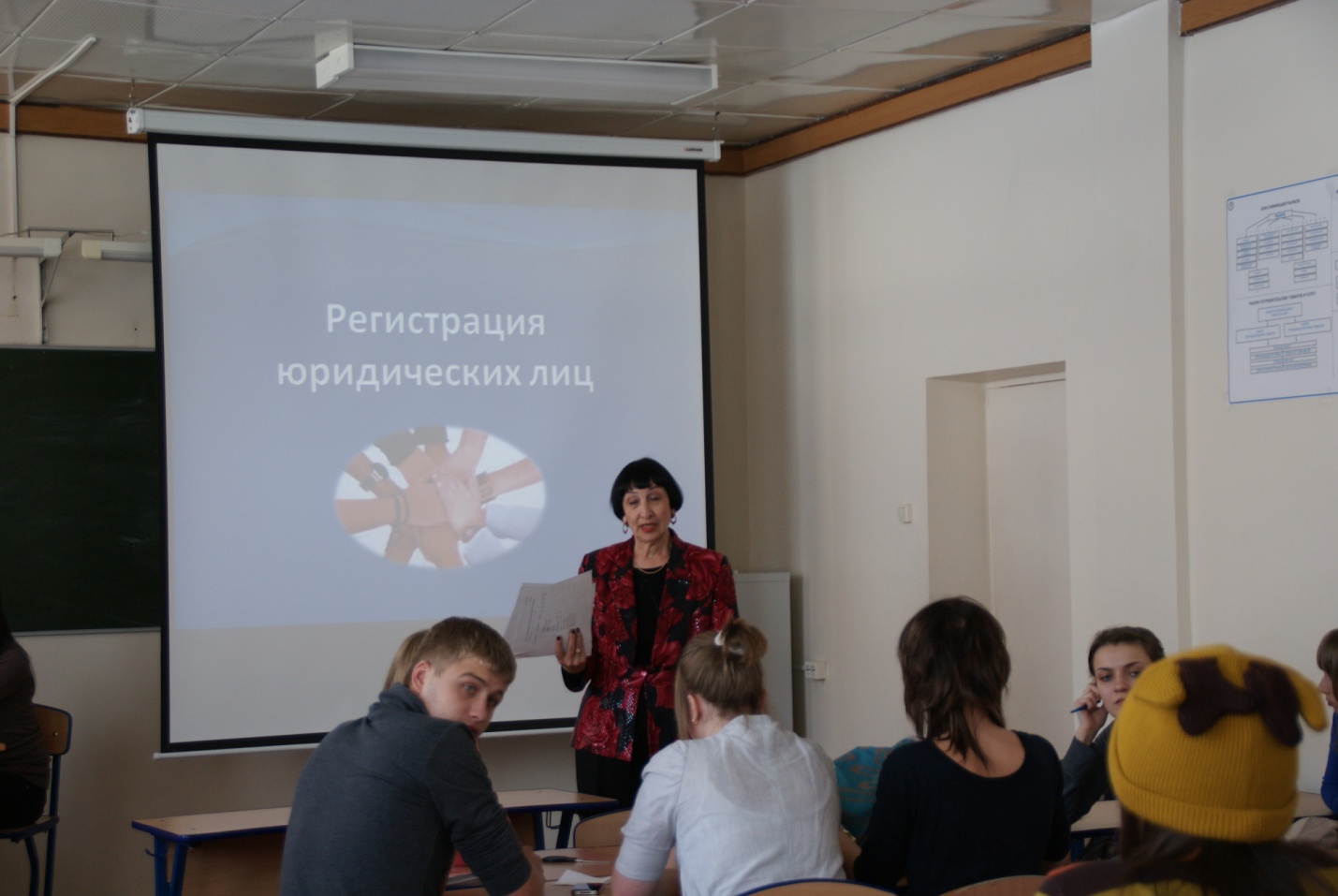 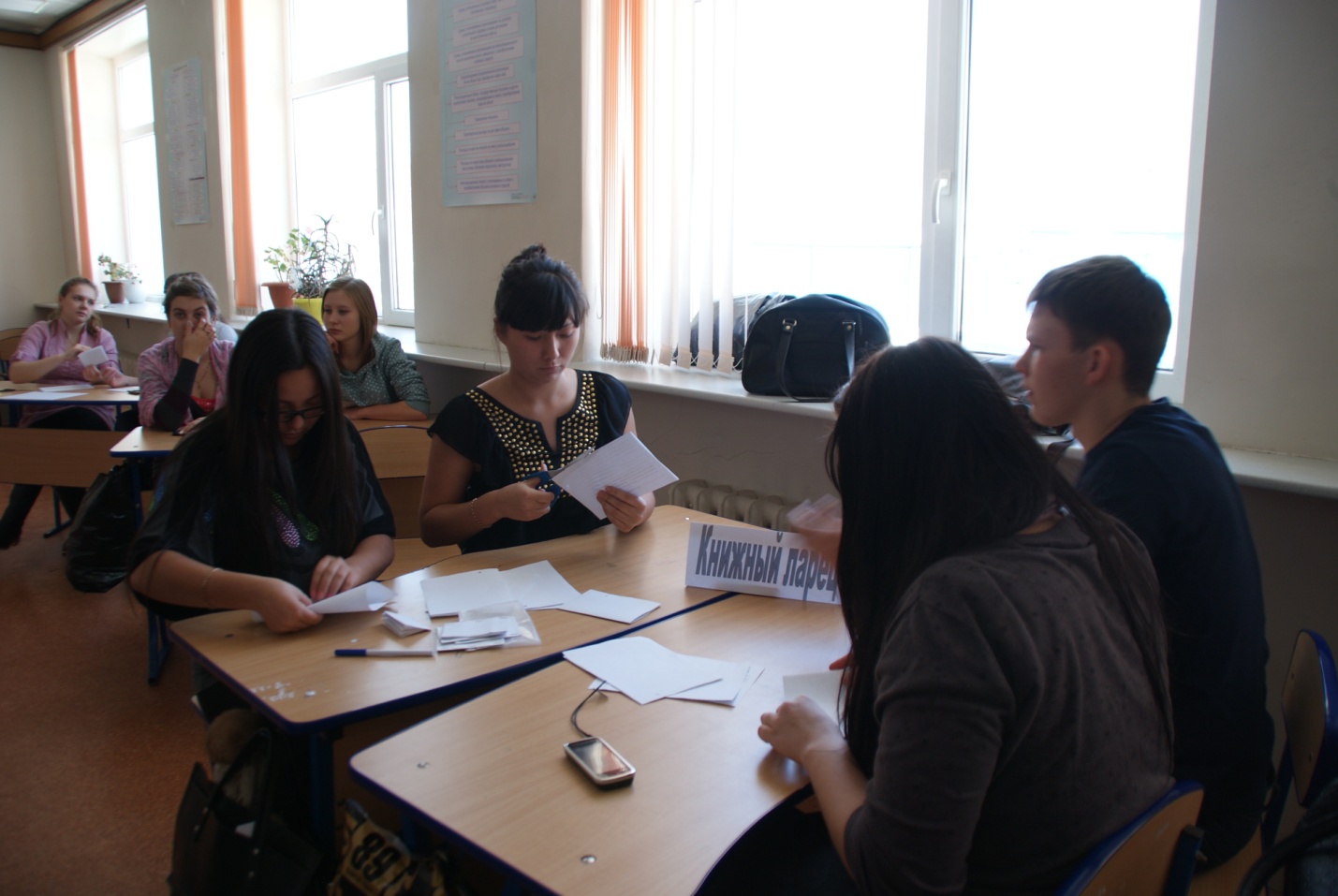 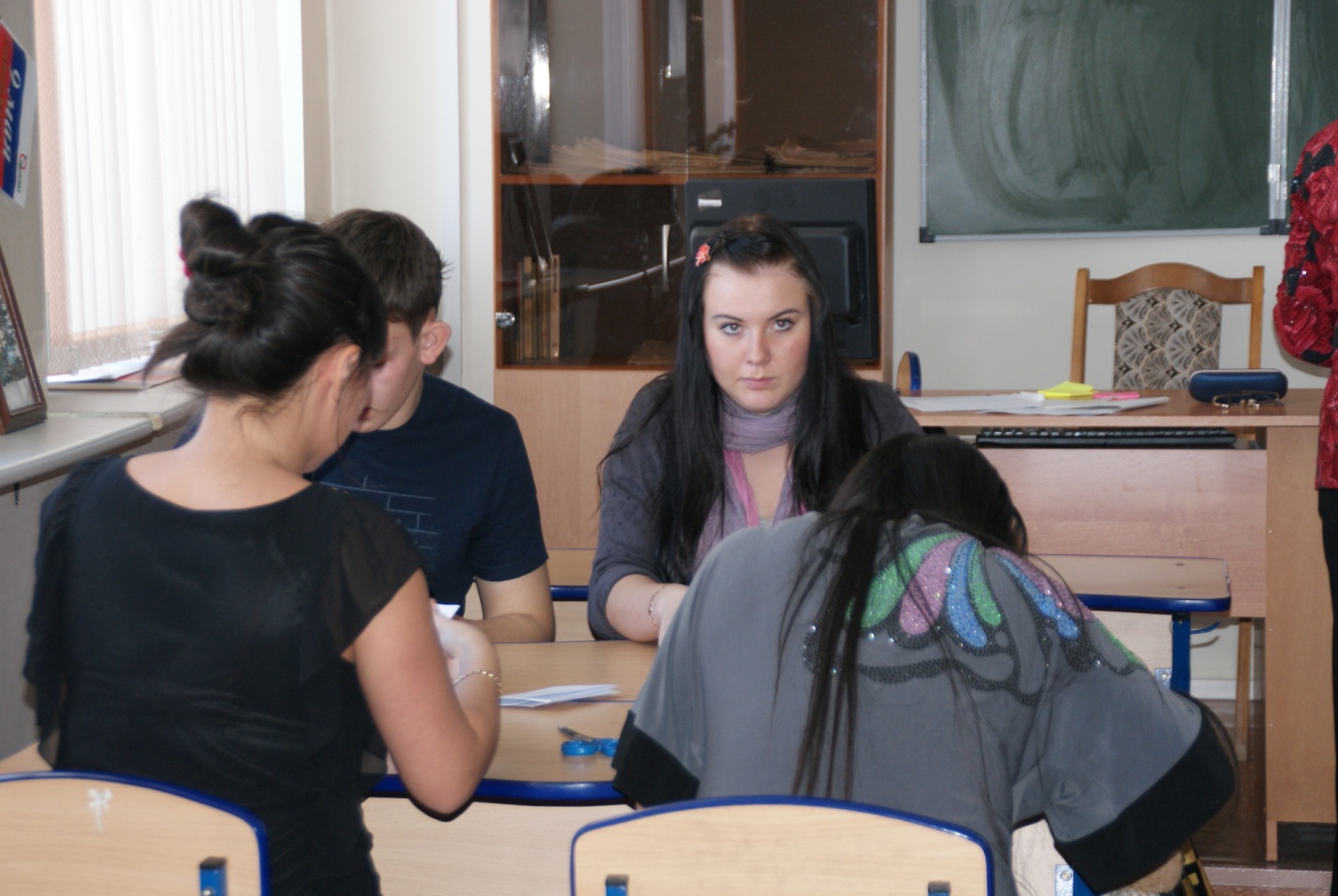 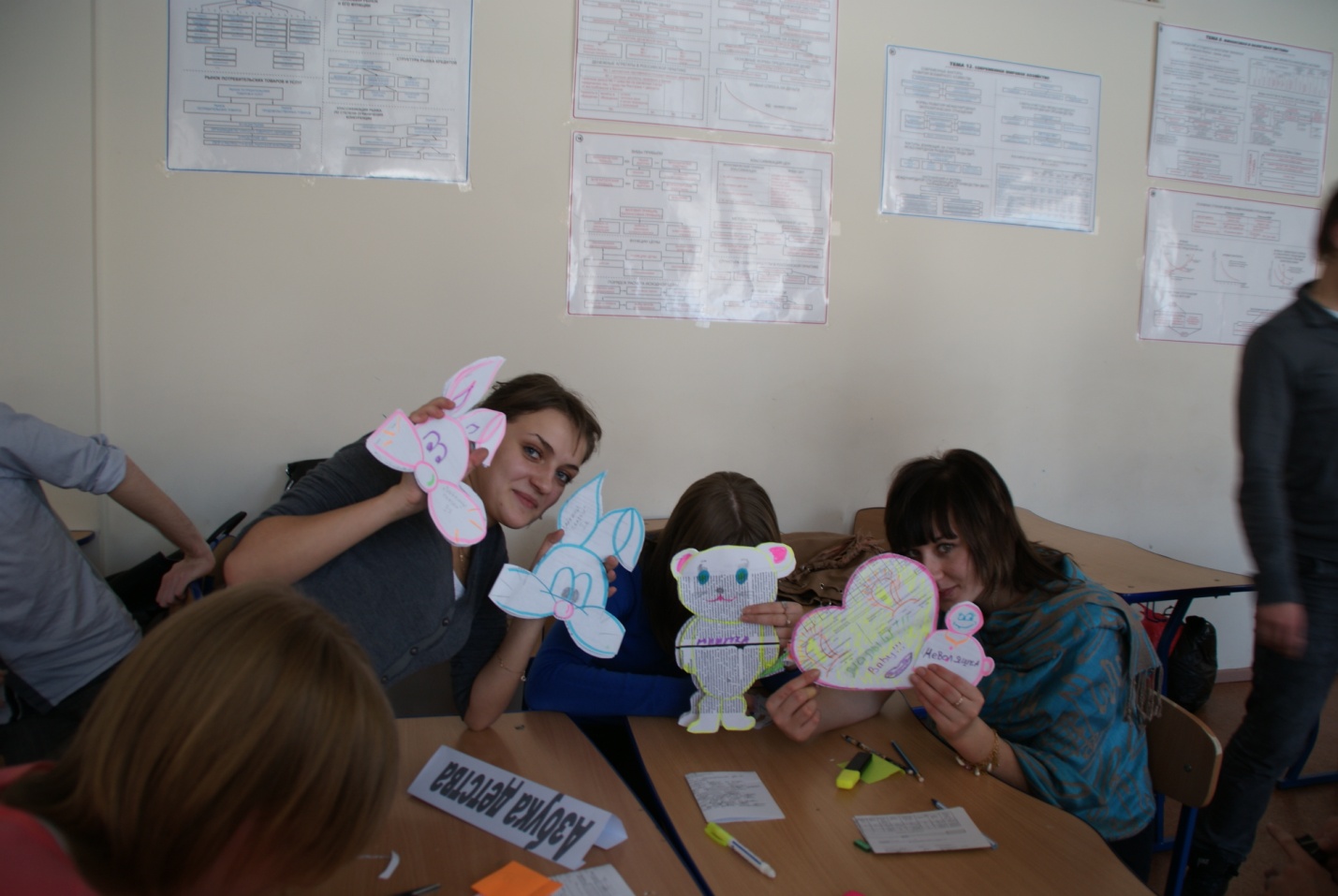 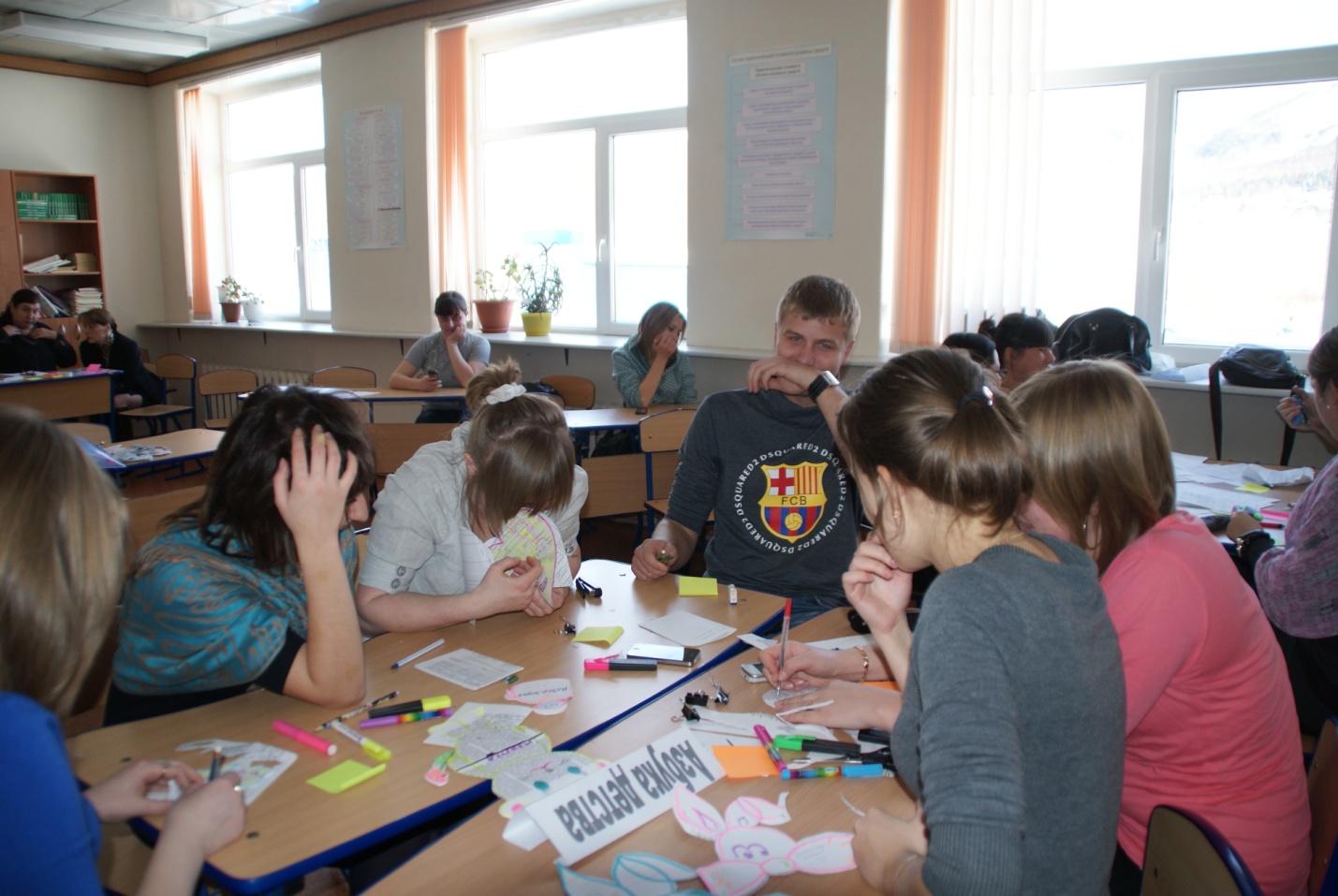 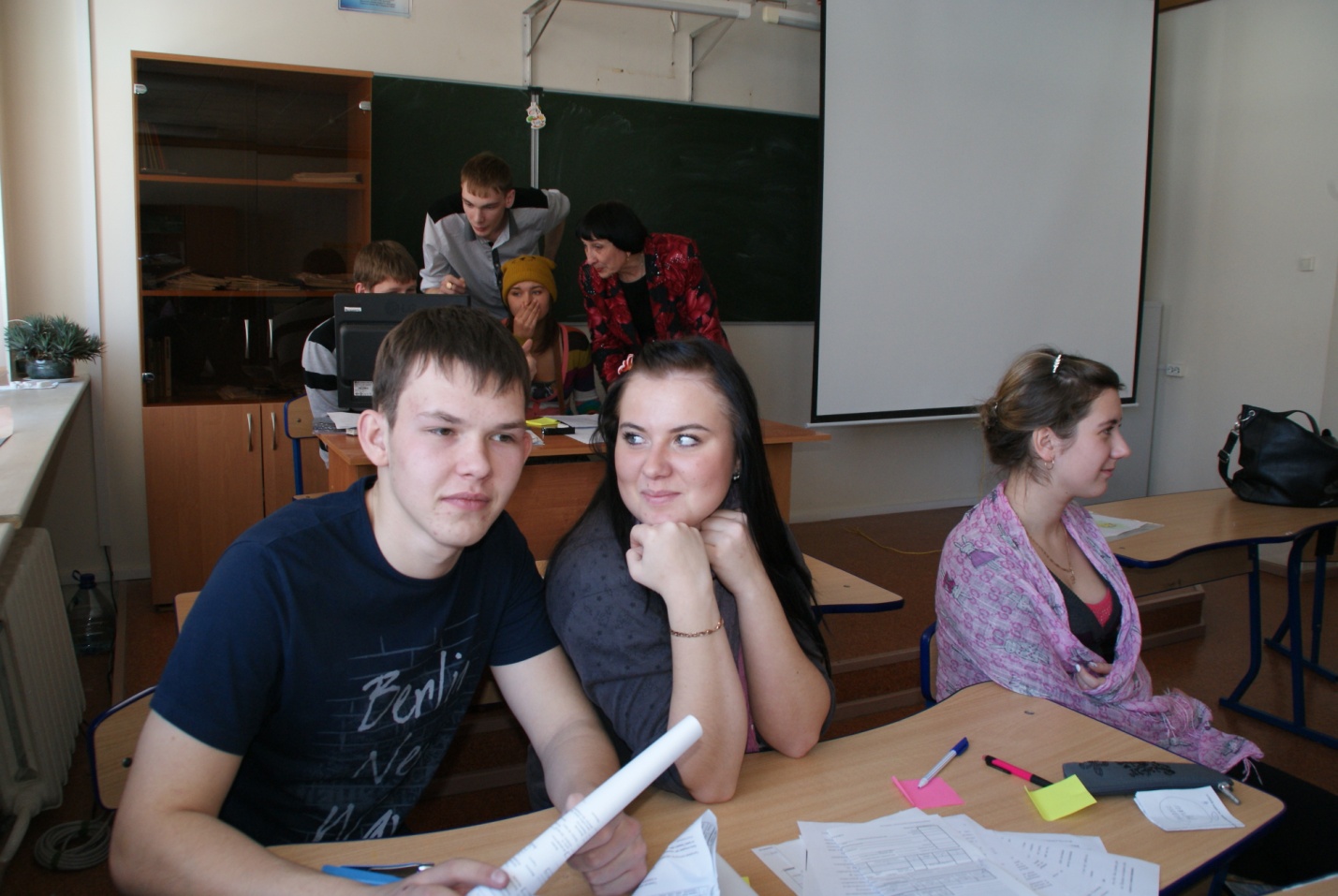 